CURRICULUM 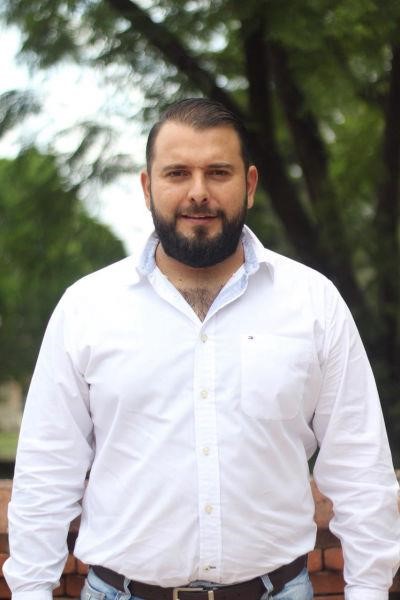 DATOS PERSONALES: Nombre: Sergio Iván Casas Jiménez                              EDUCACION: Abogado Universidad Tecnológica de Guadalajara  EXPERIENCIA LABORAL: Administrador de Combustible (2008-2011) Empresa Helados Jimlo Regidor del H. Ayuntamiento Constitucional de El Salto (2015-2018) Coordinador General de Servicios Municipales del H. Ayuntamiento Constitucional de El Salto (2018-2021) Coordinador General de Administración e Innovación Gubernamental del H. Ayuntamiento Constitucional de El Salto (actual)